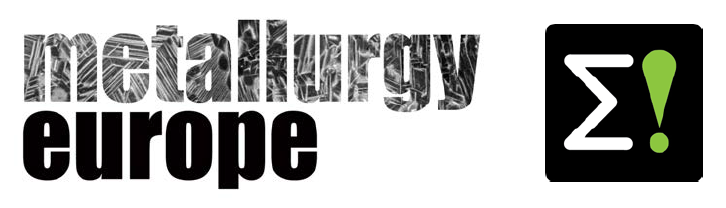 Metallurgy Europe Call-02-2018Full Project Proposal (FPP)(Confidential)Call Identifier Code: 			Met-Euro-Call-02-2018-XXFull Title of Project:			XXXXAcronym/Short Name:		XXXX	Submission Date:			DD-MM-2018Coordinating Organisation: 	XXXX (Country)Technical Coordinator’s Signature:		Contents Page											        Page #1) Short Abstract										x2) Project Features									x3) Coordinator Details									x4) Proposed Consortium								x5) Product Description 									x6) Market Outline										x7) Patent Status										x8) Value Chain										x9) Project Objectives									x10) Technical Strategy									x11) Technology Readiness Levels							x12) Speed of Market Entry								x13) European Autonomy								x14) Efforts towards Standardisation						x15) Work-Package Breakdown							x16) Work-Package Descriptions							x17) Project Gantt Chart									x18) Cost Estimates per Partner							x19) Management Structure								x20) Management of IP & Research Data						x21) Risk Analysis										x22) PR, Dissemination & Training							x23) Impact on Society									x24) References										xAnnex – All Evaluation Criteria for Stage 2 FPPs				xFull Project Proposal1) Short Abstract:2) Project Features:Estimated total budget (M€):		XX	Estimated person years:			XX	Full duration of project (yrs):		  XNumber of partners in team:		XXNumber of countries involved:		XX3) Coordinator Details:Full Name of Technical Coordinator:	XXXXOrganisation Name:				XXXXOrganisation Address:			XXXXEmail Address:				XXXXTelephone Number:				XXXXWebsite:					XXXX4) Proposed Consortium:5) Product Description:Max. 1 pagePlease describe the new industrial product(s) that this proposal is attempting to deliver.Please emphasise:(i) why this new product is needed, (ii) what technical and societal problems it solves, and(iii) how it is different to the state-of-the-art technology used today.6) Market Outline:Max. 1 pagePlease describe the market status in this particular technical field.Please identify: (i) who the competitors are around the world, (ii) how big is the world market for this type of product, and what is the current European share (in %),(iii) what is the expected increase in turnover of the European partners, if the product is successfully developed and industrialised,(iv) why this proposal offers a competitive edge, from a global perspective.7) Patent Status:Max. ½ pagePlease provide a general overview of the patent status and proprietary know-how in this field.Please identify Europe’s position with respect to this IP.8) Value Chain:Max. ½ pagePlease provide a schematic diagram of the value chain.In this diagram, please highlight where the industrial partners sit, and ensure that each industrial partner has a market opportunity within this value chain. 9) Project Objectives:Max. ½ pagePlease list in bullet-points the main technical objectives of your proposal.Please ensure your objectives are clear and quantifiable.XxxXxxXxxXxxXxxXxxXxx10) Technical Strategy: Max. 2 pagesPlease describe the technical strategy and general planning of your proposal.Please identify any particular phases of work, as well as the main hardware/software deliverables.Please identify any linkages with other Metallurgy Europe projects/proposals.11) Technology Readiness LevelsMax. ½ pagePlease define where the overall project lies on the TRL scale (e.g. TRL 4 to 7, as below). At which TRL does the project begin, and where will it end, at project completion?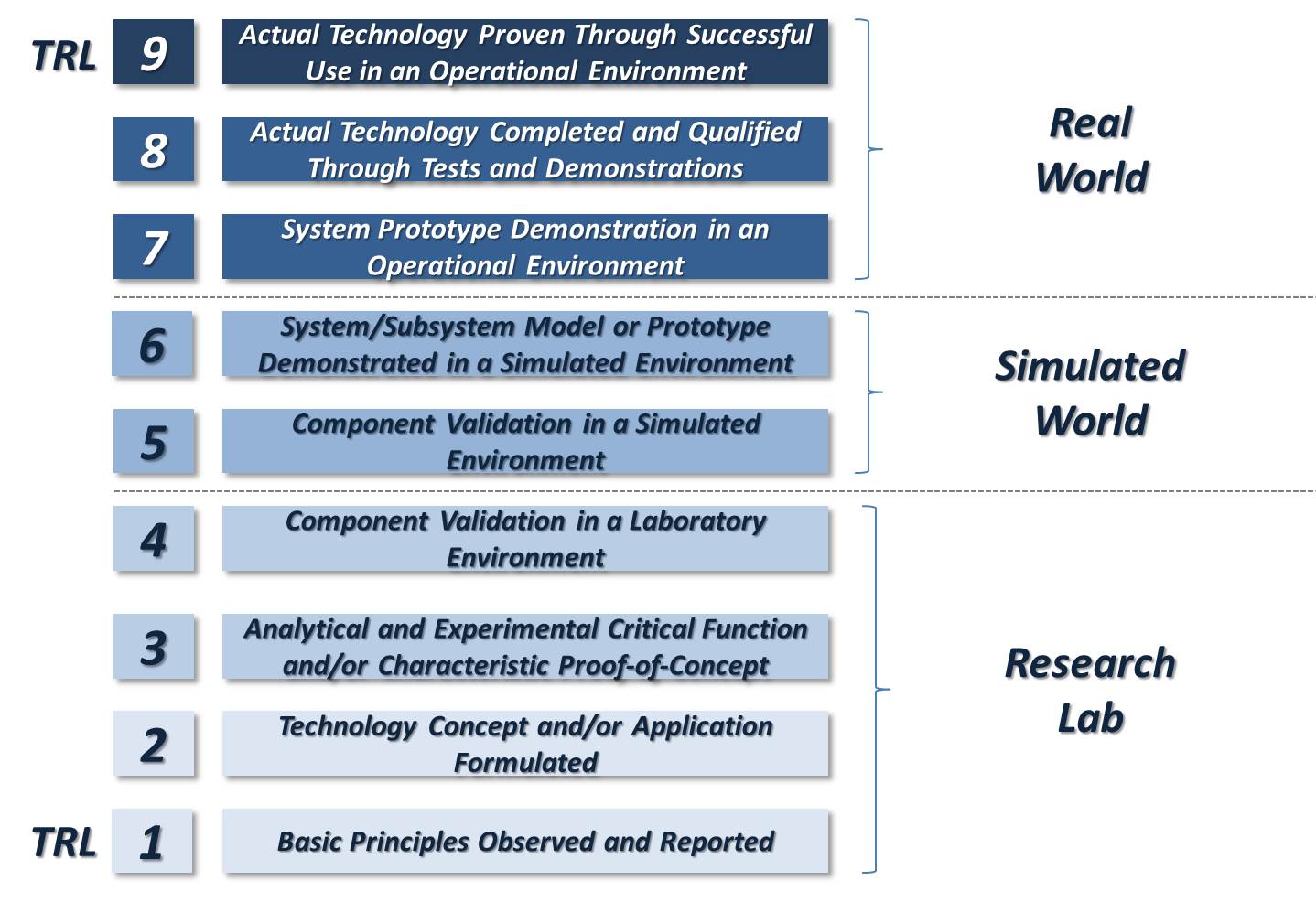 12) Speed of Market EntryMax. ½ pagePlease describe how quickly the new product/hardware/software can be brought to the market.13) European AutonomyMax. ½ pagePlease describe the European dimension of the new supply chain being proposed, including where relevant other Associate Eureka Countries like Canada and South Africa.Highlight, where possible, current bottlenecks in the supply chain (e.g. dependency on foreign supply) that could be overcome by purposefully promoting European R&D, suppliers and producers.On a scale from 1-10, how much European autonomy is expected by the end of the project?  (10 being the highest level of European autonomy)14) Efforts Towards StandardisationMax. ½ pagePlease briefly mention any efforts in the project that would promote the use of best-practice, normalisation and standardisation (ISO, CEN, ASTM).Please also highlight any standards that are currently missing and impeding industrial take-up.15) Work-Package Breakdown:Max.2 pagesPlease provide a list of the different workpackages (e.g. WP1…WP10)Please provide a pictorial description of the workpackages and how they link together.Please fill out the WP/partner matrix overleaf (i.e. who does what?)16) Work-Package Descriptions:Please provide a more detailed description of each work-package listed in Section 15, using the table below.17) Project Gantt Chart:Please provide a simplified 1-page Gantt chart for the duration of the project, highlighting the major achievements expected.18) Cost Estimates per Partner:Please provide estimates of resources per partner, for the full duration of the project.§ www.eurekanetwork.org/in-your-country (web-link for public authorities contacts per country)Self-Funding Partners:Please list any project partners that wish to self-fund themselves, in the absence of any public co-funding. (N.B. Funding from Horizon2020 cannot be used here, since this would constitute double usage of funds)19) Management StructureMax. 1 pagePlease provide a simple organigramme showing the management structure of the project, including project coordinator, WP coordinators etc.Briefly describe the general governance, and how collective decision will be made.20) Management of IP & Research DataMax. ½ pagePlease outline how the IP and R&D data will be managed in the project. The guiding principle is, of course, that the originating inventor(s) will own the invention and therefore the right to patent via their organisations. Joint patenting is also permissible. In some cases, trade secrecy may be a better course of action, rather than a patent disclosure.Will there be any databases created to house the new project data, and how will this be owned, shared, accessed, maintained, licenced etc.?21) Risk AnalysisMax. ½ pagePlease highlight in the table below any important risks that the project could face.22) PR, Dissemination & Training:Max. ½ pagePlease describe any public engagement and dissemination activities that are planned (e.g. open days, lectures, public talks, trade-fairs, conferences etc.)Please outline how the industry partners can promote technical training and apprenticeships in this field. Company work-placements for students are welcomed and urged, as a way of getting more young people involved in engineering, materials and industry. So please mention any particular efforts or possibilities for interns, stagiaires, trainees etc. within the project.23) Impact on Society:Max. 1 pagePlease provide a layman’s description of how this proposal can bring benefits to the average person in society (e.g. less pollution, fuel savings, better healthcare, cheaper products etc.).N.B. This non-confidential text will be published on the Metallurgy Europe website, at a later date.24) References:Max. ½ pagePlease provide any references, relevant web-links or background information here.Annex – All Evaluation Criteria for Stage-2 FPPs1) Scientific & Technical Quality (10 points)- relevance to the specific call and the Metallurgy Europe roadmap- clarity of project objectives, in a quantified way- overall novelty, creativity and originality, beyond the state-of-the-art- soundness and coherency of scientific/technical work-plan- clarity of start and end TRLs2) Quality of Partnership (10 points)- quality of individual partners, and quality of team as a whole- European dimension, namely minimum 4 different EMSs- appropriate balance between multinationals, SMEs and academic support- technical complementarity and integration between different partners- good market opportunities for each partner in the value chain3) Industrial Impact (10 points)- level of industrial ambition, as well as end-user pull- relevance of project to global market needs- likelihood of making a positive contribution to Europe's GDP- speed at which the new product can be brought to the market- development of a European-autonomous supply chain- efforts towards normalisation and standardisation (ISO, CEN, ASTM)4) Societal Impact & Engagement (10 points)- impact on society and the quality of life of the average citizen- level of public engagement (open days, lectures, trade fairs)- PR and communication of results- training of apprentices and technicians- company work placements for students and interns5) Management Approach (5 points)- clarity and coherency of workpackages, incl. realistic manpower allocation per partner- appropriateness of management structure and governance- management of intellectual property and research data- risk analysis table- robustness, in case of partners' withdrawal6) Appropriateness of Budget (5 points)- reasonable budget split between partners and tasks- good overall value-for-money- appropriate listing of major cost items (>50k€)- budget allocation for patenting, design rights and trademarks- have the Public Authorities been duly contacted ?#Partner OrganisationCountryIndustry /     Gov. R&D /  UniversityCompany Size (Large or SME?)Technical Representative1234567891011121314151617181920212223242526272829303132333435#Partner Short NameWP1WP2WP3WP4WP5WP6WP7WP8WP9WP10#Partner Short NameXxxXxxXxxXxxXxxXxxXxxXxxXxxXxx123456789101112131415161718192021222324252627282930Work-Package 1Work-Package 1Title: Title: List of All Partners:WP Lead Partner:Start and End Date:Month 1 – Month XShort Description of Work:xxxxShort Description of Work:xxxxList of Main Deliverables, Hardware & Software:D1-1       (in Month X)D1-2       (in Month X)D1-3       (in Month X)List of Main Deliverables, Hardware & Software:D1-1       (in Month X)D1-2       (in Month X)D1-3       (in Month X)Work-Package 2Work-Package 2Title: Title: List of All Partners:WP Lead Partner:Start and End Date:Month 1 – Month XShort Description of Work:xxxxShort Description of Work:xxxxList of Main Deliverables, Hardware & Software:D2-1       (in Month X)D2-2       (in Month X)D2-3       (in Month X)List of Main Deliverables, Hardware & Software:D2-1       (in Month X)D2-2       (in Month X)D2-3       (in Month X)Work-Package 3Work-Package 3Title: Title: List of All Partners:WP Lead Partner:Start and End Date:Month 1 – Month XShort Description of Work:xxxxShort Description of Work:xxxxList of Main Deliverables, Hardware & Software:D3-1       (in Month X)D3-2       (in Month X)D3-3       (in Month X)List of Main Deliverables, Hardware & Software:D3-1       (in Month X)D3-2       (in Month X)D3-3       (in Month X)Work-Package 4Work-Package 4Title: Title: List of All Partners:WP Lead Partner:Start and End Date:Month 1 – Month XShort Description of Work:xxxxShort Description of Work:xxxxList of Main Deliverables, Hardware & Software:D4-1       (in Month X)D4-2       (in Month X)D4-3       (in Month X)List of Main Deliverables, Hardware & Software:D4-1       (in Month X)D4-2       (in Month X)D4-3       (in Month X)Work-Package 5Work-Package 5Title: Title: List of All Partners:WP Lead Partner:Start and End Date:Month 1 – Month XShort Description of Work:xxxxShort Description of Work:xxxxList of Main Deliverables, Hardware & Software:D5-1       (in Month X)D5-2       (in Month X)D5-3       (in Month X)List of Main Deliverables, Hardware & Software:D5-1       (in Month X)D5-2       (in Month X)D5-3       (in Month X)Work-Package 6Work-Package 6Title: Title: List of All Partners:WP Lead Partner:Start and End Date:Month 1 – Month XShort Description of Work:xxxxShort Description of Work:xxxxList of Main Deliverables, Hardware & Software:D6-1       (in Month X)D6-2       (in Month X)D6-3       (in Month X)List of Main Deliverables, Hardware & Software:D6-1       (in Month X)D6-2       (in Month X)D6-3       (in Month X)Work-Package 7Work-Package 7Title: Title: List of All Partners:WP Lead Partner:Start and End Date:Month 1 – Month XShort Description of Work:xxxxShort Description of Work:xxxxList of Main Deliverables, Hardware & Software:D7-1       (in Month X)D7-2       (in Month X)D7-3       (in Month X)List of Main Deliverables, Hardware & Software:D7-1       (in Month X)D7-2       (in Month X)D7-3       (in Month X)Work-Package 8Work-Package 8Title: Title: List of All Partners:WP Lead Partner:Start and End Date:Month 1 – Month XShort Description of Work:xxxxShort Description of Work:xxxxList of Main Deliverables, Hardware & Software:D8-1       (in Month X)D8-2       (in Month X)D8-3       (in Month X)List of Main Deliverables, Hardware & Software:D8-1       (in Month X)D8-2       (in Month X)D8-3       (in Month X)Work-Package 9Work-Package 9Title: Title: List of All Partners:WP Lead Partner:Start and End Date:Month 1 – Month XShort Description of Work:xxxxShort Description of Work:xxxxList of Main Deliverables, Hardware & Software:D9-1       (in Month X)D9-2       (in Month X)D9-3       (in Month X)List of Main Deliverables, Hardware & Software:D9-1       (in Month X)D9-2       (in Month X)D9-3       (in Month X)Work-Package 10Work-Package 10Title: Title: List of All Partners:WP Lead Partner:Start and End Date:Month 1 – Month XShort Description of Work:xxxxShort Description of Work:xxxxList of Main Deliverables, Hardware & Software:D10-1       (in Month X)D10-2       (in Month X)D10-3       (in Month X)List of Main Deliverables, Hardware & Software:D10-1       (in Month X)D10-2       (in Month X)D10-3       (in Month X)#Partner OrganisationNumber of Person YearsLabour costs (k€)Materials costs (k€)Equipment costs (k€)Total costs (k€)Public coverage rate (%)§  Have the PAB been contacted yet ?123456789101112131415161718192021222324252627282930#RiskProbabilityImpactPossible Back-Ups1xxxlow/medium/highlow/medium/high2xxxlow/medium/highlow/medium/high3xxxlow/medium/highlow/medium/high4xxxlow/medium/highlow/medium/high